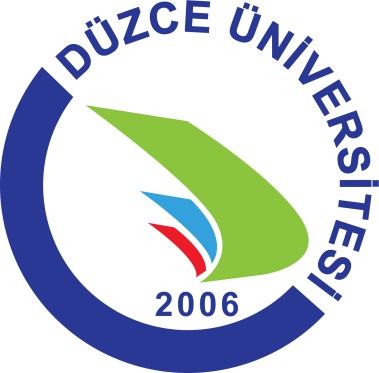 DÜZCEÜNİVERSİTESİ2014 MALİ YILI KAYNAŞLI MESLEK YÜKSEKOKULU BİRİM FAALİYET RAPORUÜst Yönetici: Yrd.Doç.Dr.Celalettin İÇMELİ Düzenleyen: Remzi GENÇİÇİNDEKİLERBİRİM YÖNETİCİSİNİN SUNUŞU	4I- GENEL BİLGİLER	5A. Misyon ve Vizyon	5B. Yetki, Görev ve Sorumluluklar	5Eğitim Alanları Derslikler	6-9Sosyal Alanlar	9	Yemekhane, Kantin/Kafeterya	9-10	Toplantı ve Konferans Salonu	10	Spor Alanları	11	Hizmet Alanları	11	Ambar ve Arşiv Alanları	11Örgüt Yapısı	11Bilgi ve Teknolojik Kaynaklar	12	Teknolojik Kaynaklar	12İnsan Kaynakları	12	Akademik Personel	12Diğer Üniversitelerde Görevlendirilen Akademik Personel Sayısı…………………………………………….12-13	Öğretim Üyesi Başına Düşen Öğrenci Sayısı	13	Öğretim Görevlisi/Okutman Başına Düşen Öğrenci Sayısı	13GENEL /KAMU ALANINDAKİ ÜRÜN VE HİZMETLERUlusal ve uluslar arası Kongre Katılım Desteği…………………………………………………………………………..13Türkiye ve/veya Dünyadaki Başarılarımız …………………………………………………………………………………132014 Yılında Eğitim-Öğretim Alanındaki Başarılarımız……………………………………………………………….13Araştırma ve Geliştirme Alanında Başarılarımız ………………………………………………………………………..13Sağlık Alanında Başarılarız…………………………………………………………………………………………………………13Kültür Sanat ve Spor Alanındaki Başarılarımız……………………………………………………………………………13Genel ve Kamu Alanında Başarılarımız……………………………………………………………………………………….13Ulusal ve Uluslar arası İlişkiler Alanında Başarılarımız………………………………………………………………..13II- FAALİYETLERE İLİŞKİN BİLGİ VE DEĞERLENDİRME	14Bütçe Giderleri 	14	Yurtiçi Geçici Görev Yolluğu 	14	Yurtiçi Sürekli Görev Yolluğu 	14	Doğalgaz Tüketim Giderleri ve Personel Başına Düşen Isınma Gideri 	14	Elektrik Tüketim Giderleri ve Personel Başına Düşen Aydınlatma Gideri 	14	Haberleşme Giderleri ve Personel Başına Düşen Haberleşme Gideri 	14-15            Su Gideri ve Personel Başına Düşen Su Gideri(TL)…………………………………………………………15Kiralama ve Satın alma Yolu ile Elde Edilen Taşıtların Maliyet Tablosu…………………………………….151.Faaliyet ve Proje Bilgileri………………………………………………………………………………………………..15Bilimsel ve Sanatsal Faaliyetler 	15İndekslere Giren Hakemli Dergilerde Yapılan ayınlar………………………………………………………………15	Yayınlarla İlgili Faaliyet Bilgileri	16-172.Performans Bilgileri	17Performans Sonuç Tablosu……………………………………………………………………………………………………..17Performans Sonuçlarının Değerlendirilmesi……………………………………………………………………….172014 Yılı Performans Programı  Kapsamında Değerlendirilen Hedef ve Göstergeler……………..172014 Yılı Performans Programı  Kapsamında Değerlendirilemeyen ve 2010-2014 Yılı Stratejik Plan Doğrultusunda Takip Edilmesi Gereken Hedef  ve Göstergeler…………………………………….17-21IV- KURUMSAL KABİLİYET ve KAPASİTENİN DEĞERLENDİRMESİ	21A. Güçlü Yönler	21B. Zayıf Yönler…………………………………………………………………………………………………………………….21C. Fırsatlar	21D. Tehditler	22V- ÖNERİ VE TEDBİRLER	22İç Kontrol Güvence Beyanı………………………………………………………………………………………….…….23BİRİM YÖNETİCİSİ SUNUŞUGünümüz dünyasında teknolojik açıdan ilerlemiş birçok ülke, artık gerçek gücün fiziksel güçte değil de eğitilmiş insan beyninde olduğunun farkına varmışlardır. Bu önemli gelişme sonucunda her ülke eğitimini teknolojinin gereklerini yerine getirecek şekilde yeniden yapılandırma sürecine girmişlerdir. Gelişmelerin ortasında olan bir ülke olarak, bizimde eğitimdeki bu oluşuma seyirci kalmamız düşünülemez.Avrupa Birliği’ne girme sürecinde (Bologna Süreci), öğretilen derslerin ve mesleklerin uyumunun sağlanmasının gerekliliği, açılan Meslek Yüksekokulları arasında rekabet ortamı oluşturmaktadır. Bu anlamda doğru adımı doğru yer ve zamanda atan, yapabileceklerini belirleyen kısaca Stratejik Planlamayı doğru yapanlar başarılı olacaktır.Kaynaşlı MYO, 2008-2009 Öğretim yılında, 23 Ekim 2008 tarihinde, 3 program ve 74 öğrenci ile başladığı sürece bugün 7 program ve 826 öğrenci ile devam etmektedir.İlimizde ve ilçemizde faaliyet gösteren sanayi kuruluşları arasında imzalanan işbirliği protokolleri ile öğrencilerimize burs ve staj imkânı sağlanmış olup ayrıca beyaz yakalı çalışanlar uzmanlık konularında seçilmiş derslerde öğretim elemanı olarak görevlendirilmektedir. Bu protokollerle birlikte, Çevre Koruma ve Kontrol Programı ile Lastik ve Plastik Programımız iş garantili hale gelmişlerdir. Uluslararası çalışmalar da yürüten Kaynaşlı MYO, Gdansk Teknik Üniversitesi ile imzalanan protokol kapsamında Öğretim Elemanı değişimi gerçekleştirmiştir. Ayrıca, yine imzalanan protokolle Yüksek Lisans Öğrencisi Polimer ve Korozyon Araştırma Laboratuvarında araştırma yapmak üzere okulumuza gelmiştir. Yeni dönemde de farklı Doktora ve Yüksek Lisans öğrencileri araştırma yapmak üzere ülkemize ve okulumuza geleceklerdir.Yüksekokulumuz, üstlendiği görevleri, geleceğimizin güvencesi gençlerimize çağdaş bir eğitim vererek yerine getirmekte, aklın ve bilimin ışığında; çalışkan, üretken değerler yetiştirmektedir. Hedefimiz, büyük bir heyecanla geldiğimiz bu noktadan sonra Yüksekokulumuzu, Türkiye’nin sayılı Meslek Yüksekokullarından biri yapmak olacaktır.Kaynaşlı Meslek Yüksekokulu’nun kuruluşunda bugüne kadar ki gelişmesinde desteklerini hiçbir zaman esirgemeyen Rektörümüz Prof.Dr.Funda SİVRİKAYA ŞERİFOĞLU’na ve özverili çalışmalarıyla, Üniversitemizin ve Yüksekokulumuzun değer üretmesine büyük katkı sağlayan tüm çalışma arkadaşlarıma teşekkürü bir borç bilirim.Saygılarımla.								  Yrd.Doç.Dr.Celalettin İÇMELİ 										                      MüdürGENEL BİLGİLERMisyon ve VizyonMisyonAtatürk ilke ve devrimlerine bağlı, çağdaş ve demokratik bir mesleki eğitim kurumu olarak; ülkenin gelişmesine ve çağdaş uygarlık seviyesine ulaşmasına katkı sağlayacak meslek insanları yetiştirmek, araştırma ve topluma hizmet alanlarında evrensel değerler üretmek, ulusal ve uluslararası düzeyde işbirlikleri kurmak, sürdürülebilir kalkınmaya öncülük etmektir.VizyonToplumsal ve sürdürülebilir kalkınma alanlarında disiplinler arası proje işbirlikleriyle öncü, eğitim-öğretim ve bilimsel gelişme alanlarında ulusal ve uluslararası düzeyde tanınan, çağdaş, yenilikçi, güvenilir, saygın ve tercih edilen bir mesleki eğitim kurumu olmak.Yetki, Görev ve SorumluluklarÇağdaş uygarlık ve eğitim-öğretim esaslarına dayanan bir düzen içinde, toplumun ihtiyaçları, kalkınma planları, ilke ve hedeflerine uygun eğitim-öğretim yapmak.Yükseköğretim Kurulu tarafından yapılan plan ve programlar doğrultusunda, ülkenin ihtiyacı olan dallarda ve yeterli sayıda nitelikli mesleki eleman yetiştirmek.Örgün eğitim yoluyla Kaynaşlı İlçesinin sosyal, kültürel ve özellikle sanayileşme alanında eğitilmesine katkıda bulunmak.Düzce çevresindeki sanayinin ihtiyaçlarına uygun mesleki elemanların yetişmesine ve bilgilerinin gelişmesine katkıda bulunmak, sanayi kuruluşlarının üretiminde artışı sağlayacak çalışma ve programlar yapmak, uygulamak ve yapılanlara katılmak, bununla ilgili kurumlarla işbirliği yapmak ve bölge sorunlarına çözüm üretmek.Fiziksel Yapı1.3. Eğitim Alanları Derslikler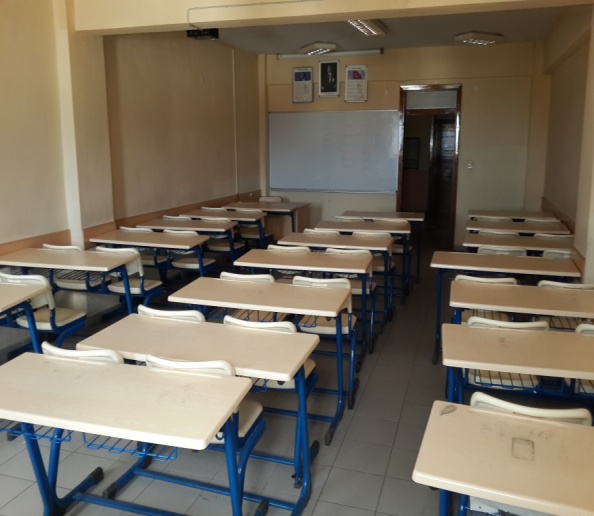 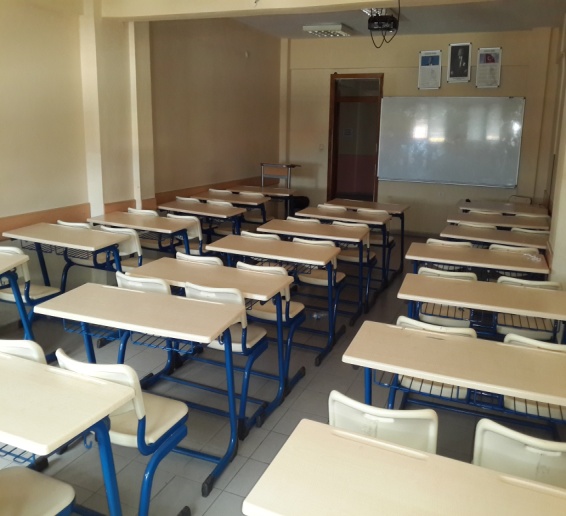 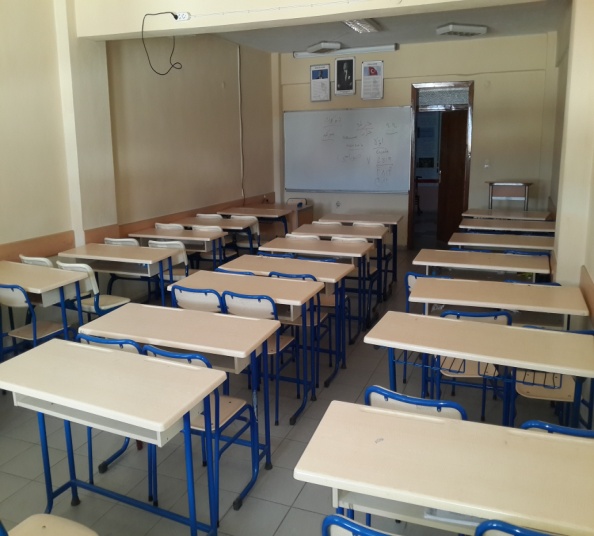 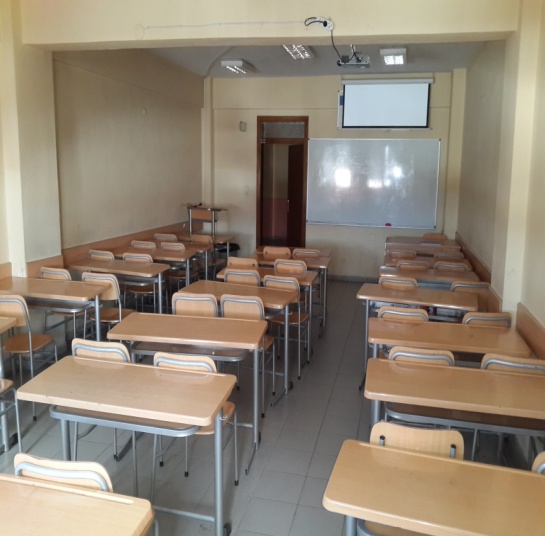 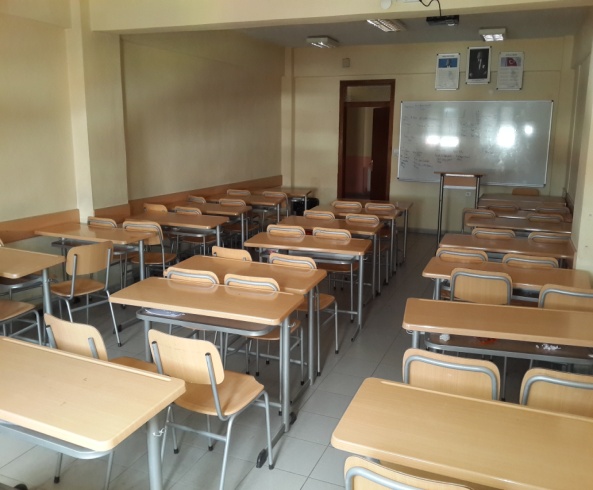 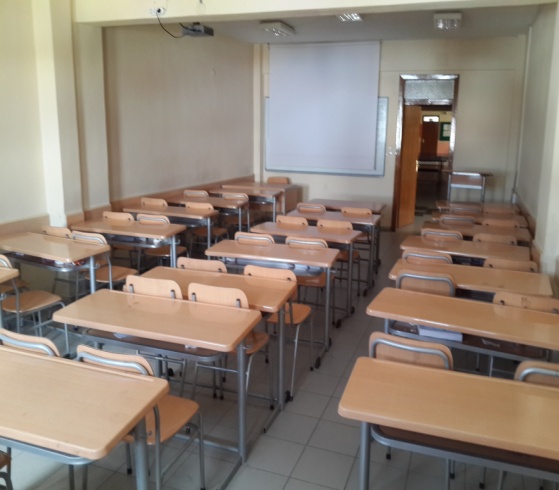 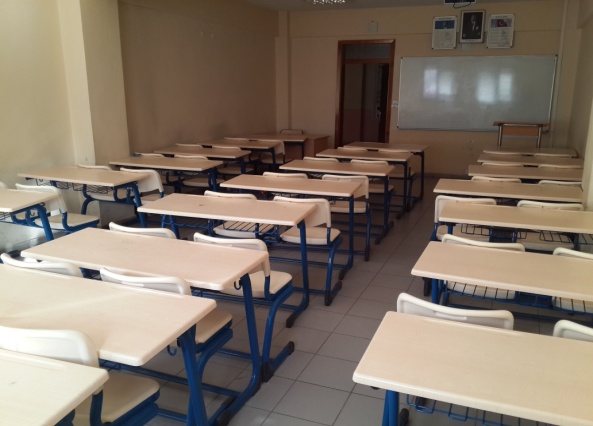 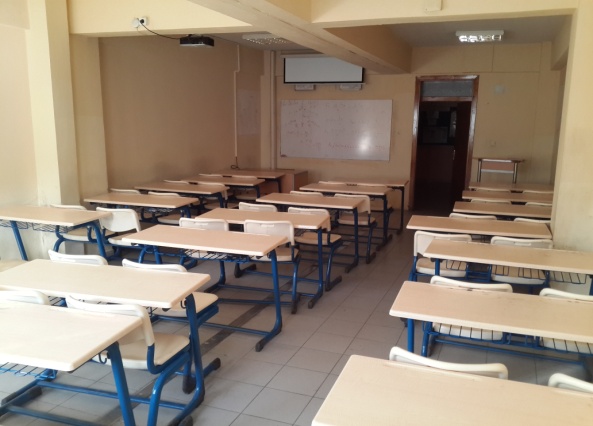 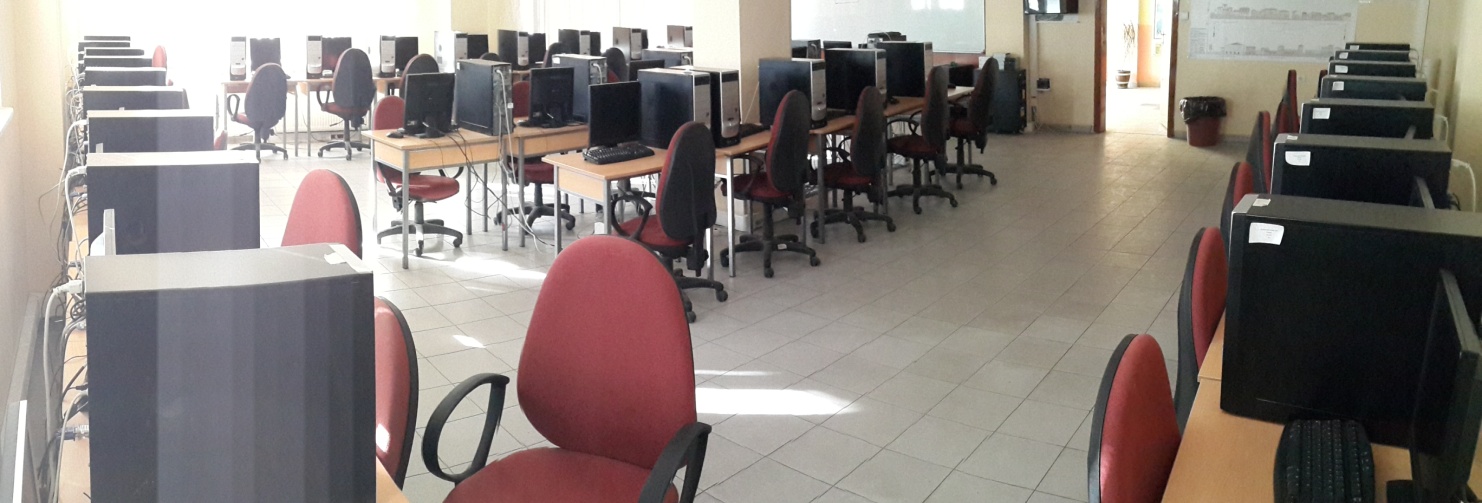 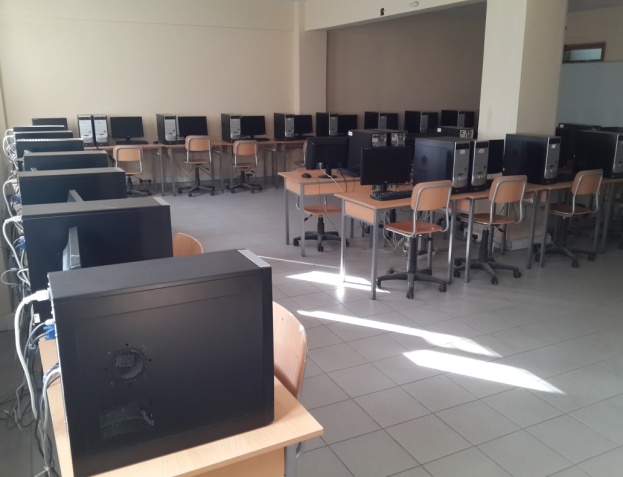 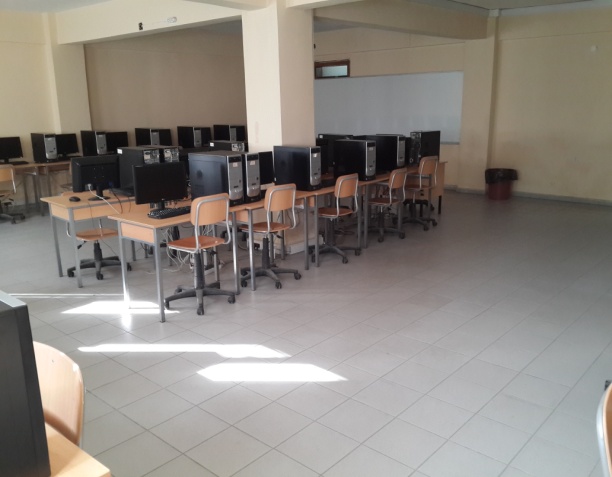 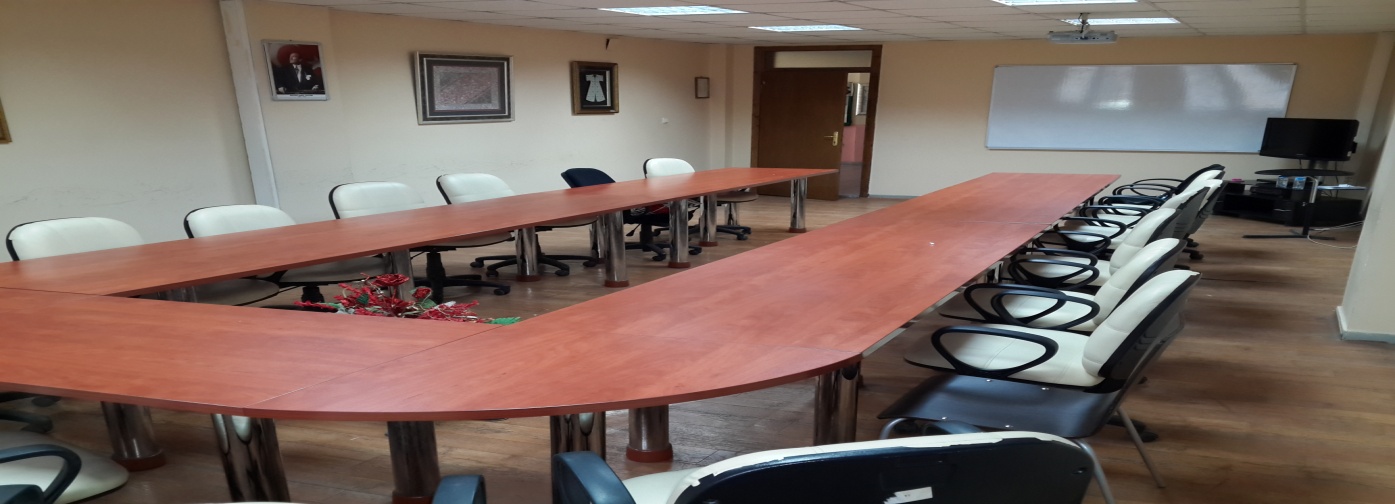 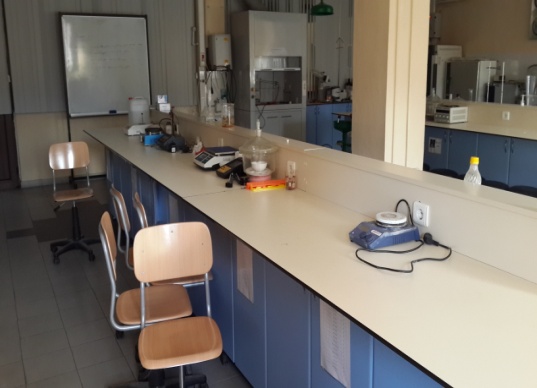 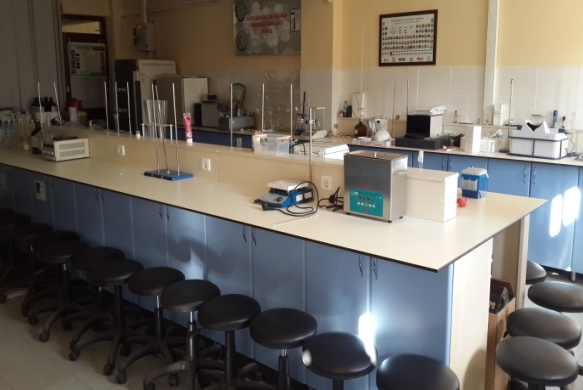 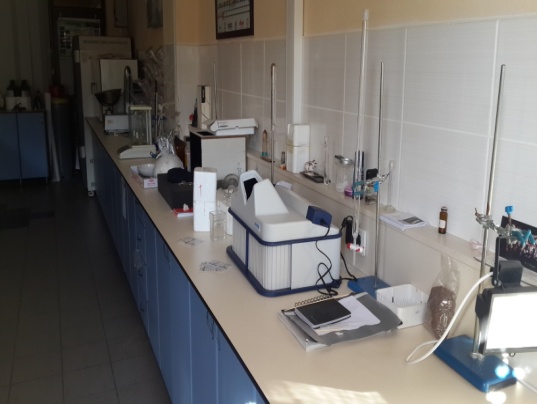 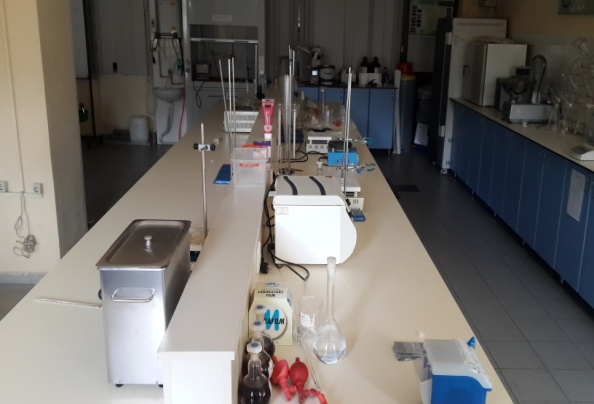 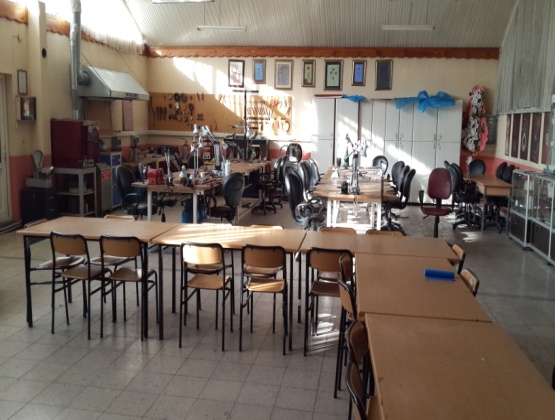 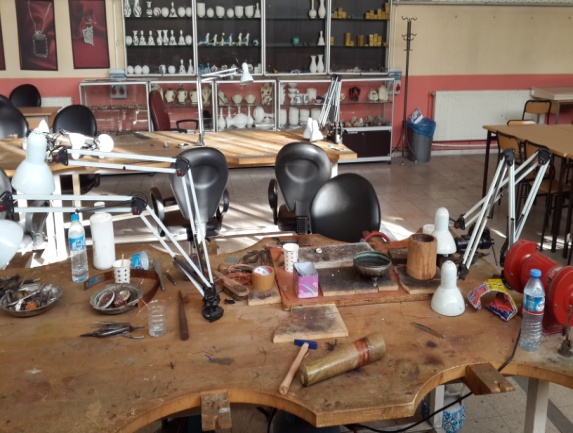 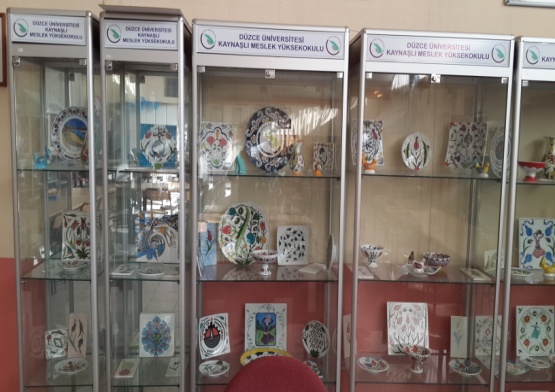 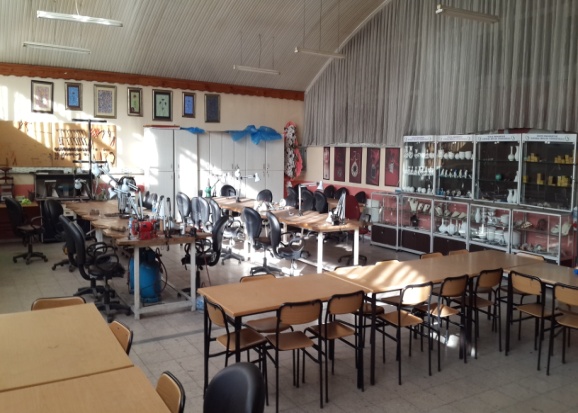 1.4. Sosyal Alanlar1.4.1. Yemekhane, Kantin ve KafeteryaYemekhane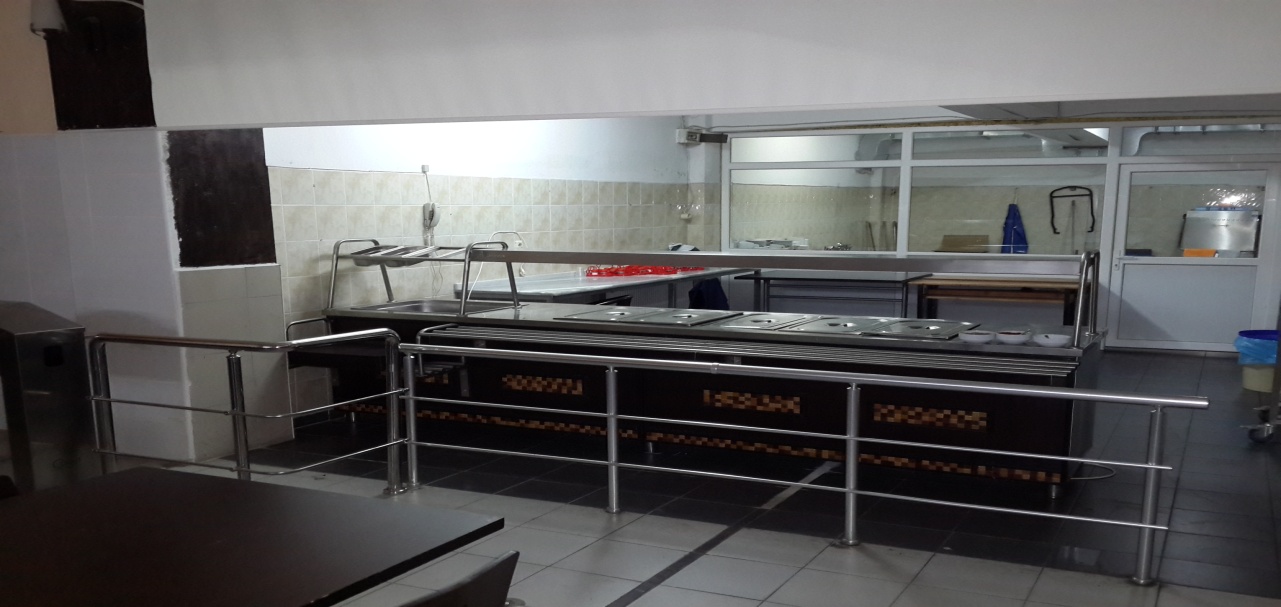 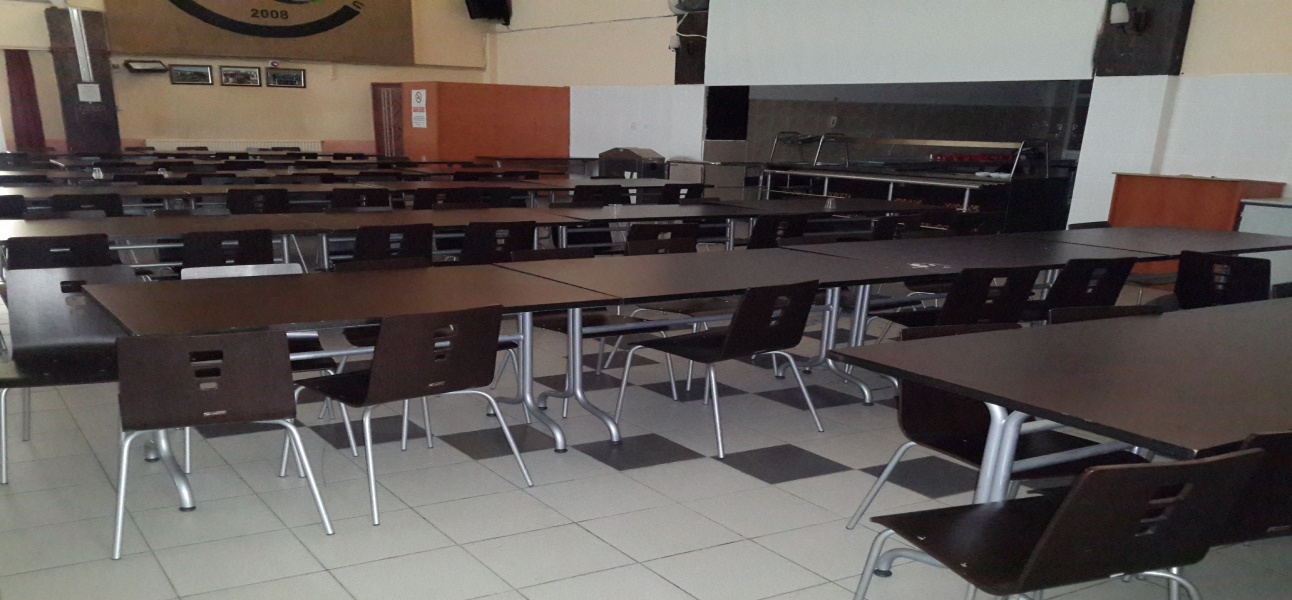 Kantin/Kafeterya 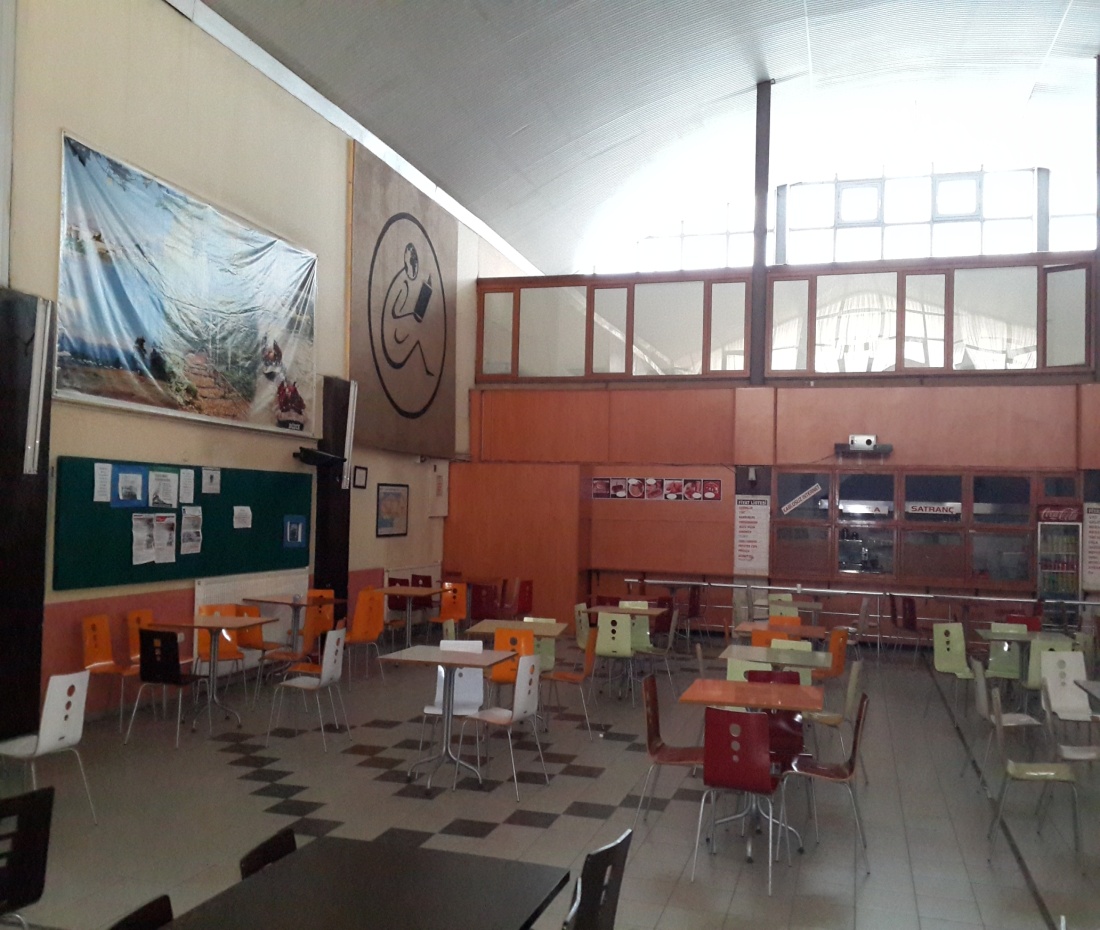 Toplantı ve Konferans Salonları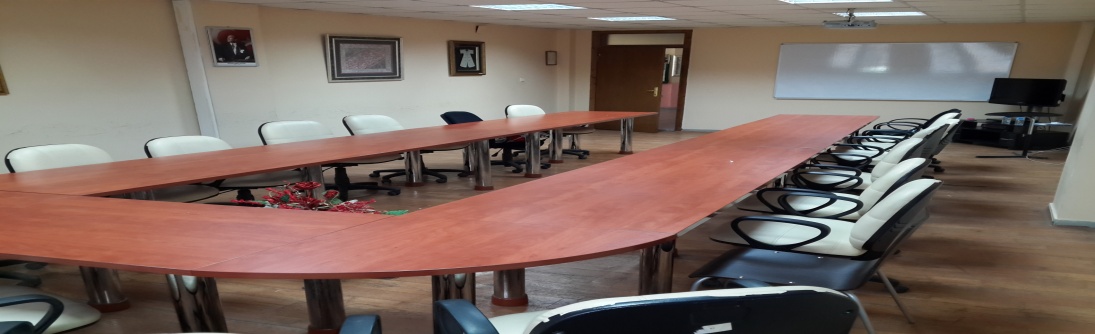 1.5. Spor Alanları1.6. Hizmet Alanları1.9. Ambar ve Arşiv AlanlarıÖrgüt YapısıKaynaşlı Meslek Yüksekokulunun kurulması Düzce Üniversitesi Senatosu’nun 08.10.2007 tarih ve 2007/30 sayılı kararı ile kabul edilmiş, 30.10.2007 tarih ve 211-797/4604 sayılı yazı ile YÖK’e başvuru yapılmış, 16.11.2007 tarihinde YÖK Genel Kurulu’nda Kaynaşlı Meslek Yüksekokulu’nun açılması teklifi kabul edilmiştir.23 Ekim 2008 tarihinde 3 program ile 2008-2009 öğretim yılında öğretime başlamıştır.2014 yılında Yüksekokulumuz 6 bölüm, 7 programla eğitim-öğretime devam etmektedir.2013 yılında Lojistik, Harita ve Kadastro, Geleneksel El Sanatları programlarında İkinci Öğretime başlanmıştır.Bilgi ve Teknolojik Kaynaklar3.2. Teknolojik Kaynaklarİnsan Kaynakları4.1. Akademik PersonelSunulan Hizmetler5.1. Eğitim-Öğretim Hizmet ve Ürünleri5.1.3. Öğretim Üyesi Başına Düşen Öğrenci Sayısı 5.1.4. Öğretim Görevlisi ve Okutman Başına Düşen Öğrenci Sayısı5.7. Genel / Kamu Alanındaki Ürün ve Hizmetler5.7.1. Ulusal ve Uluslararası Kongre Katılım Desteği5.7.2. Ulusal ve Uluslararası Bilimsel Toplantılara İştirak Eden Akademik Personel Sayısı5.8. Türkiye ve/veya Dünyadaki Başarılarımız	5.8.1. 2014 Yılında Eğitim-Öğretim Alanında Başarılarımız5.8.2. Araştırma ve Geliştirme Alanında BaşarılarımızYüksekokulumuz Öğretim Üyesi Doç.Dr. Hüsnü  GERENGİ’ye Düzce Üniversitesi,  Arıcılık ve Arı Ürünleri AR-GE Proje Pazarı, 23-24 Ekim 2014 tarihlerindeki Proje Yarışmasında Birincilik Ödülü verilmiştir. 5.8.4. Kültür Sanat ve Spor Alanında BaşarılarımızDüzce Üniversitesi Öğrencileri Erkek Yüzme Dalında 3.’lük Ödülü 5.8.5. Genel ve Kamu Alanına Başarılarımız5.8.6. Ulusal ve Uluslararası İlişkiler Alanında BaşarılarımızFAALİYETLERE İLİŞKİN BİLGİ VE DEĞERLENDİRMELERMali BilgilerBütçe Uygulama SonuçlarıBütçe GiderleriYurtiçi Geçici Görev YolluğuYurtiçi Sürekli Görev YolluğuNaklen Atamalar/OYP kapsamında gidenlerDoğalgaz tüketim giderleri ve personel başına düşen ısınma gideri(TL)Elektrik tüketim giderleri ve personel başına düşen aydınlatma gideri(TL)Haberleşme giderleri ve personel başına düşen haberleşme gideri(TL)Su giderleri ve personel başına düşen su gideri(TL)Kiralama ve Satın alma yoluyla edinilen taşıtların maliyet tablosuPerformans Bilgileri1. Faaliyet ve Proje Bilgileri1.1. Faaliyet BilgileriBilimsel ve Sanatsal Faaliyetlerindekslere Giren Hakemli Dergilerde Yapılan YayınlarULUSAL VE ULUSLARARASI YAPILAN YAYINLARİndekslere Giren Hakemli Dergilerde Yapılan YayınlarAtıflar(SCI, SSCI, AHCI kapsamındaki dergilerde)A comprehensive evaluation of mimosa extract as a corrosion inhibitor on AA6060 alloy in acid rain solution: part I. Electrochemical AC methodsBy: Gerengi, Husnu; Jazdzewska, Agata; Kurtay, MineJOURNAL OF ADHESION SCIENCE AND TECHNOLOGY  Volume: 29   Issue: 1   Pages: 36-48   Published: JAN 2 2015 Full Text from Publisher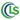  Times Cited: 0
(from All Databases)2.Impact of Copper Chrome Boron (CCB) Wood Preservative on the Corrosion of St37 SteelBy: Gerengi, Husnu; Tascioglu, Cihat; Akcay, Caglar; et al.INDUSTRIAL & ENGINEERING CHEMISTRY RESEARCH  Volume: 53   Issue: 49   Pages: 19192-19198   Published:DEC 10 2014View Abstract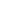 Times Cited: 0
(from All Databases)3.Simultaneous impedance and volumetric studies and additionally potentiodynamic polarization measurements of molasses as a carbon steel corrosion inhibitor in 1M hydrochloric acid solutionBy: Slepski, Pawel; Gerengi, Husnu; Jazdzewska, Agata; et al.CONSTRUCTION AND BUILDING MATERIALS  Volume: 52   Pages: 482-487   Published: FEB 15 2014 Times Cited: 1 
(from All Databases)4.The Inhibition Effect of Mad Honey on Corrosion of 2007-Type Aluminium Alloy in 3.5% NaCl SolutionBy: Gerengi, Husnu; Goksu, Haydar; Slepski, PawelMATERIALS RESEARCH-IBERO-AMERICAN JOURNAL OF MATERIALS  Volume: 17   Issue: 1   Pages: 255-264  Published: JAN-FEB 2014 View AbstractTimes Cited: 1 	3.Performans Sonuçlarının Değerlendirilmesi3.1. 2014 Yılı Performans Programı Kapsamında Değerlendirilen Hedef ve Göstergeler3.2. 2014 Yılı Performans Programı Kapsamında Değerlendirilemeyen ve 2010-2014 yılı Stratejik Plan doğrultusunda takip edilmesi gereken Hedef ve GöstergelerIV.    KURUMSAL KABİLİYET VE KAPASİTENİN DEĞERLENDİRİLMESİGüçlü YönlerCoğrafi konum Yenilikçi, dinamik, katılımcı ve ilkeli yönetim anlayışıGenç ve dinamik öğretim elemanı kadrosu Atölye ve laboratuvarların asgari düzeyde bulunmasıSektörel eğitim hizmeti potansiyeliAçılan programların tercih edilme potansiyelinin yüksek olmasıÖğrenci ve öğretim elemanları arasında iyi bir iletişim ortamının olmasıÖğrencilere etkin danışmanlık hizmetlerinin verilmesiEtkin, dinamik ve yenilikçi bir eğitim programına sahip olunmasıSürekli gelişim isteğiPlanlı bütçe kullanımıÖğrencilerin akademisyenler ile rahat görüşebilme imkânına sahip olmasıÜniversite- Özel Sektör ilişkilerinin aktif olmasıB.   Zayıf YönlerBirimlerde bulunan kütüphanelerde kitap, doküman ve veri tabanlarının yetersizliğiSınavsız geçiş sistemi nedeniyle öğrenci kalitesinin düşük olmasıPersonel ve öğrenci için sosyal alanların eksikliğiÖğrenci topluluklarının yeterince etkin olmayışıMali kaynakların yetersiz olması.       Üniversitede yapılan sosyal ve bilimsel etkinliklere öğrencilerin katılamaması (Ulaşım, Zaman vb.)FırsatlarNitelikli ara eleman ihtiyacıSektörel gereksinimler ve yoğun sektörel faaliyetlerin olmasıBulunduğumuz ilde çok sayıda sanayi ve endüstri kuruluşlarının bulunmasından dolayı staj, proje, bitirme ödevi gibi çalışmaların yapılabilmesine olanak sağlanmasıTehditlerYüksekokulumuzun birinci derece deprem bölgesinde yer almasıSosyal ve fiziki alan eksikliği nedeniyle bilimsel seminer ve konferans düzenleme olanaklarının yetersiz olmasıBütçenin kısıtlı olmasıÖNERİ VE TEDBİRLERKütüphanemizde kitap, doküman ve veri tabanlarının yetersizliğinin giderilmesi gerekmektedir. Bu konuda kütüphaneye uzman personel alınması için gerekli işlemlerde bulunulacaktır. Doküman eksikliğinin giderilmesi için öğretim elemanlarının bireysel çabaları, sivil toplum kuruluşlarının ve üniversitemizin imkânları değerlendirilecektir.Akademik personel eksikliği bulunmaktadır. Bu eksikliğin giderilebilmesi için Rektörlüğümüz ile temas sürdürülecektir.Öğrenci ve personel için sosyal tesis eksikliği bulunmaktadır. Bu konuyla ilgili gerekli çalışmalar yapılacaktır.Yüksekokulumuz birinci dereceden deprem bölgesinde bulunmaktadır. Konu ile ilgili bilinçlendirme çalışmaları (Konferans, Çalıştay vb.) yapılacaktır. İç Kontrol Güvence BeyanıHarcama yetkilisi olarak yetkim dahilinde;Bu raporda yer alan bilgilerin güvenilir, tam ve doğru olduğunu beyan ederim. Bu raporda açıklanan faaliyetler için idare bütçesinden harcama birimimize tahsis edilmiş kaynakların etkili, ekonomik ve verimli bir şekilde kullanıldığını, görev ve yetki alanım çerçevesinde iç kontrol sisteminin idari ve mali kararlar ile bunlara ilişkin işlemlerin yasallık ve düzenliliği hususunda yeterli güvenceyi sağladığını ve harcama birimimizde süreç kontrolünün etkin olarak uygulandığını bildiririm. Bu güvence, harcama yetkilisi olarak sahip olduğum bilgi ve değerlendirmeler, benden önceki harcama yetkilisinden almış olduğum bilgiler, iç kontroller, iç denetçi raporları ile Sayıştay raporları gibi bilgim dahilindeki hususlara dayanmaktadır.Burada raporlanmayan, idarenin menfaatlerine zarar veren herhangi bir husus hakkında bilgim olmadığını beyan ederim. Düzce,  15  /01   / 2015							Yrd.Doç.Dr.Celalettin İÇMELİ								          		   Müdür					             Ulusal ve uluslar arası Kongre Katılım Desteği…………………………………………………………………………..13Türkiye ve/veya Dünyadaki Başarılarımız …………………………………………………………………………………132014 Yılında Eğitim-Öğretim Alanındaki Başarılarımız……………………………………………………………….13Araştırma ve Geliştirme Alanında Başarılarımız ………………………………………………………………………..13Sağlık Alanında Başarılarız…………………………………………………………………………………………………………13Kültür Sanat ve Spor Alanındaki Başarılarımız……………………………………………………………………………13Genel ve Kamu Alanında Başarılarımız……………………………………………………………………………………….13Ulusal ve Uluslar arası İlişkiler Alanında Başarılarımız………………………………………………………………..13Eğitim AlanıAmfiSınıfAtölyeLaboratuvarlarLaboratuvarlarLaboratuvarlarToplamEğitim AlanıAmfiSınıfAtölyeBilgisayarAraştırmaDiğerToplamKapasite 0-50-10321218Kapasite 51-75-------Kapasite 76-100-------Kapasite 101-150-------Kapasite 151-250-------Kapasite 251+-------TOPLAM-10321218Öğrenci ve Personel YemekhanesiAdetKapalı Alan (m2)Kapasite (Kişi)Konuralp YerleşkesiEski Hastane YerleşkesiDüzce YerleşkesiAkçakoca YerleşkesiCumayeri YerleşkesiÇilimli YerleşkesiGölyaka YerleşkesiGümüşova YerleşkesiKaynaşlı Yerleşkesi1180120Sağlık Uyg. Ve Araş. Merkezi (Hastane)Kantin/KafeteryaAdetKapalı Alan (m2)Kapasite (Kişi)Kaynaşlı Yerleşkesi175120Kapasite(Kişi)Toplantı Salonu(Adet)Konferans Salonu(Adet)ToplamKapasite 0-501-1Kapasite 51-75---Kapasite 76-100---Kapasite 101-150---Kapasite 151-250---Kapasite 251+---TOPLAM1-1Spor Alan Adı  (Futbol, Voleybol, Yüzme Havuzu v.b.)Açık/KapalıSpor SalonuSayı(Adet)Alanı(m2)----------Ofis SayısıAlan(m2)Personel SayısıAkademik Personel1435016İdari Personel51506TOPLAM195002220132014Kapalı Alan Miktarı (m2)500500Personel Başına Düşen Kapalı Alan Miktarı (m2)17,8522,722013201320142014Sayı(Adet)Alanı(m2)Sayı(Adet)Alanı(m2)Ambar1818Arşiv1414TOPLAM212212ÇEVRE KORUMA TEKNOLOJİLERİ BÖLÜMÜÇevre Koruma ve Kontrol ProgramıDIŞ TİCARET BÖLÜMÜDış Ticaret ProgramıEL SANATLARI BÖLÜMÜGeleneksel El Sanatları Programı (N.Ö., İ.Ö.)MALZEME VE MALZEME İŞLEME TEKNOLOJİLERİ BÖLÜMÜLastik ve Plastik Teknolojisi ProgramıMİMARLIK VE ŞEHİR PLANLAMA BÖLÜMÜHarita ve Kadastro Programı (N.Ö, İ.Ö.)Yapı Ressamlığı ProgramıYÖNETİM VE ORGANİZASYON BÖLÜMÜLojistik Programı (N.Ö, İ.Ö.)20132014Artış Oranı (%)Masaüstü Bilgisayar131131-Dizüstü Bilgisayar71271TOPLAM1381433,6201220132014Projeksiyon161620Slayt Makinesi---Tepegöz--4Episkop---Barkot Okuyucu111Baskı Makinesi---Fotokopi Makinesi222Faks111Fotoğraf Makinesi122Kameralar111Televizyon333Yazıcı202324Tarayıcı111Müzik Setleri---Mikroskoplar---DVD ve Cd okuyucuları111Laboratuvar Cihazı545757Diğer Teknolojik Kaynaklar---2013 Yılı2013 Yılı2014 Yılı2014 YılıArtış/AzalışDoluBoşDoluBoşOranı(%)Profesör-----Doçent--1--Yardımcı Doçent3-2--Öğretim Görevlisi16-10--Okutman-----Çevirici-----Eğitim-Öğretim Planlamacısı-----Araştırma Görevlisi-----Uzman2-2--TOPLAM21-15--2014-2015 Eğitim Öğretim DönemiToplamÖğrenci Sayısı826ToplamÖğretim Üyesi Sayısı3Ort. Öğretim ÜyesiBaşına Düşen Öğrenci Say.2752014-2015 Eğitim Öğretim DönemiToplamÖğrenci Sayısı826ToplamÖğretim Görevlisi/Okutman Sayısı10Ortalama Öğretim Görevlisi/OkutmanBaşına Düşen Öğrenci Sayısı83Desteklenen Kongre Sayısı Ulusal Desteklenen Kongre Sayısı Ulusal Desteklenen Kongre Sayısı UluslararasıDesteklenen Kongre Sayısı UluslararasıKongre SayısıDestek TutarıKongre SayısıDestek Tutarı----UlusalUluslararasıToplamTOPLAM314201220132014Görevlendirilen Personel Sayısı463233Kümülatif HarcamaToplamı (TL)8.227,358.319,168.231,00Ortalama Personel Başına DüşenYurtiçi Geçici Görev Yolluğu Tutarı (TL)178,85259,97            249,42201220132014YararlananPersonel Sayısı2--Kümülatif HarcamaToplamı (TL)2.803,55--Ortalama Personel Başına DüşenYurtiçi Geçici Görev Yolluğu Tutarı (TL)1.401,78-                -201220132014Doğalgaz Tüketim Miktarı(m3)34.18627.64820.162Harcama Toplamı (TL)32.021,2837.109,7623.890,49Ortalama Personel Başına DüşenIsınma Gideri(TL)1.185,971.325,341.085,94201220132014Elektrik Tüketim Miktarı(m3)58.04269.46060.227Harcama Toplamı (TL)18.74924.166,1021.008,43Ortalama Personel Başına DüşenAydınlatma Gideri(TL)694,41863,07954,92201220132014Haberleşme Gideri Toplamı(TL)950,581.051,75814,22Ortalama Personel Başına DüşenHaberleşme Gideri(TL)35,2137,56            37,01201220132014Su Tüketim Miktarı(m3)---Harcama Toplamı (TL)---Ortalama Personel Başına DüşenSu Gideri(TL)---201220132014Taşıt Kiralama Gideri(TL)+Araç sayısı---Taşıt Alım Gideri(TL)+Araç sayısı---201220132014Sempozyum ve Kongre--6Konferans323Panel -1-Seminer543Açık Oturum---Söyleşi---Tiyatro---Konser--2Sergi122Turnuva-11Teknik Gezi13108Eğitim Semineri443Çalıştay--2TOPLAM262430201220132014Uluslararası Makale85-Ulusal Makale31-Uluslararası Bildiri71-Ulusal Bildiri1110-Uluslararası Sergi---Ulusal Sergi--2Uluslararası Ödül---SCI, SSCI, AHCI de taranan Uluslararası Makaleler-Atıflar(SCI, SSCI, AHCI kapsamındaki dergilerde)-Atıflar(Ulusal ve Uluslararası İndeksli dergilerde)4Kitap1--TOPLAM30176STR.AMAÇSTR.HEDEFGÖSTERGEHEDEFLENENULAŞILANAÇIKLAMAStratejik Amaç–1.1Eğitim ve öğretimin kalitesini arttırmakHedef–1Stratejik Amaç–1.1Eğitim ve öğretimin kalitesini arttırmak2011 yılına kadar Önlisans/Lisans/Lisansüstü eğitimindeki öğretim programı ve ders içeriklerini güncellemekGüncellenen ders sayısının güncellenebilir ders sayısına oranı%100%100Tüm programlarda yer alan derslerin güncelleme ve intibakları tamamlanmıştır.Stratejik Amaç–1.1Eğitim ve öğretimin kalitesini arttırmakHedef–2Stratejik Amaç–1.1Eğitim ve öğretimin kalitesini arttırmakHer yıl derslerde kullanılan öğretim yöntemlerini sürekli geliştirmek Kullanılan ders materyali çeşidi sayısı5%100Eğitim öğretim kalitesini arttırmak için derslerde cd, kitap, broşür, sunum vb. materyaller kullanılmaktadır.Stratejik Amaç–1.1Eğitim ve öğretimin kalitesini arttırmakHedef–3Stratejik Amaç–1.1Eğitim ve öğretimin kalitesini arttırmakHer yıl en az 1 defa öğretim elemanlarının ve idari personelin mesleki gelişimlerini destekleyecek faaliyeti düzenlemek Çağdaş eğitim yöntemleri ve sistemleri ile ilgili yeniliklerin izlenmesi ve deneyimlerinin paylaşılmasına yönelik düzenlenen sürekli eğitim etkinliklerinin sayısı (çalıştay, kurs vb.).1%1002014 yılında akademik ve idari personel için mesleki bilgilendirme toplantısı yapılmıştır.Stratejik Amaç–1.1Eğitim ve öğretimin kalitesini arttırmakHedef-4 Stratejik Amaç–1.1Eğitim ve öğretimin kalitesini arttırmak2011 yılına kadar öğretim elemanları için performansa dayalı değerlendirme sistemini başlatmak Değerlendirilen öğretim elemanı sayısı---Stratejik Amaç–1.1Eğitim ve öğretimin kalitesini arttırmakHedef-5 Stratejik Amaç–1.1Eğitim ve öğretimin kalitesini arttırmakÜniversitemiz kütüphanesinin kaynak(kitap,dergi, belge,online veri tabanları vb.)kapasitesini %100 arttırmak.Kütüphanedeki yayın (kitap dergi , veri tabanı vb.) sayısını arttırmaya yönelik bağış sayısı---Stratejik Amaç–1.1Eğitim ve öğretimin kalitesini arttırmakHedef-6 Stratejik Amaç–1.1Eğitim ve öğretimin kalitesini arttırmakHer yıl akademik danışmanlık hizmetlerinin etkinliğini arttırmakDanışmanlık yapan öğretim üyelerine yönelik düzenlenen bilgilendirme toplantısı sayısı.2%1002014 yılında danışman öğretim üyelerine 2 bilgilendirme toplantısı yapılmıştır.Hedef-7Öğretim üyesi başına düşen haftalık ders saatini her yıl azaltmak.Öğretim üyesi başına düşen haftalık ders saati%100%100Önceki yıl öğretim üyesi başına düşen ders saati 23 iken 2014 yılında 20 ye inmiştir.Stratejik Amaç–1.2Eğitim ve öğretim programlarının Avrupa Birliği Yüksek Öğrenim Normları İle Uyumunu Sağlamak Hedef-1Stratejik Amaç–1.2Eğitim ve öğretim programlarının Avrupa Birliği Yüksek Öğrenim Normları İle Uyumunu Sağlamak 2011 yılına kadar üniversitede Ön Lisans/Lisans/Lisansüstü düzeyde yürütülen tüm dersleri içerik ve kredi değerleri açısından Avrupa Birliği yüksek öğrenim normlarına uygun biçimde düzenlemek İçerik ve kredi değerleri açısından düzenlenmesi tamamlanmış ders sayısının toplam ders sayısına oranı%100%100Tüm programlarda yer alan derslerin güncelleme ve intibakları tamamlanmıştır.Stratejik Amaç–1.2Eğitim ve öğretim programlarının Avrupa Birliği Yüksek Öğrenim Normları İle Uyumunu Sağlamak Hedef–2Stratejik Amaç–1.2Eğitim ve öğretim programlarının Avrupa Birliği Yüksek Öğrenim Normları İle Uyumunu Sağlamak 2014 yılına kadar lisans ve lisanüstü düzeyde uluslar arası öğrenci hareketliliğini 2008-2009 akademik yılındakinin beş katına çıkarmakÖğrencilerin değişim programı çerçevesinde geçirdikleri toplam süre(ay). ---Stratejik Amaç–1.2Eğitim ve öğretim programlarının Avrupa Birliği Yüksek Öğrenim Normları İle Uyumunu Sağlamak Hedef-3Stratejik Amaç–1.2Eğitim ve öğretim programlarının Avrupa Birliği Yüksek Öğrenim Normları İle Uyumunu Sağlamak Her yıl uluslar arası öğretim üyesi hareketliliğini %20 artırmakErasmus (Yaşam Boyu Öğrenme) kapsamında öğretim elemanı değişimine yönelik anlaşma sayısı---Stratejik Amaç–2.1Uluslar arası endeksli dergilerde yayın sayısını artırmakHedef–1Stratejik Amaç–2.1Uluslar arası endeksli dergilerde yayın sayısını artırmakÜniversitenin uluslararası endeksi dergilerde öğretim üyesi başına düşen yayın sayısı sıralamsındaki yerini her yıl iyileştirmekÖğretim üyesi başına düşen atıf sayısı---Stratejik Amaç–2.1Uluslar arası endeksli dergilerde yayın sayısını artırmakHedef 2Stratejik Amaç–2.1Uluslar arası endeksli dergilerde yayın sayısını artırmakHer yıl sonuna kadar AB,TÜBİTAK,DPT vb.kurumların fonları ile üretilen proje sayısını %50 artırmakAB, TÜBİTAK, DPT vb kurumların fonları ile üretilen proje sayısı.%50%0Birimimizde 1 TÜBİTAK, 2 BAP, Projeleri yapılmıştır. 2014 hedefine ulaşılmamıştır.Hedef 3AB, TÜBİTAK,DPT vb. Kurumların fonları ile yürütülen projelerden üretilen yayın sayısını artırmakProje kapsamında/sonucunda bilimsel toplantılarda sunulan poster,bildiri. Vb. sayısı 4Hedef 4Diğer üniversiteler ve araştırma kurumları ile ilişkileri arttırmak ve uluslararası bilgi ağlarına üye olmakÜye olunan ağ sayısı Stratejik Amaç–2.3Bilimsel Toplantı düzenlemek ve bilimsel toplantılara katılımı desteklemekHedef–1Stratejik Amaç–2.3Bilimsel Toplantı düzenlemek ve bilimsel toplantılara katılımı desteklemek2014 yılı sonuna kadar öğretim üyelerinin katıldığı ulusal düzeyde bilimsel toplantı sayısını %50  artırmakToplantılara katılan öğretim elemanı sayısı%100%1502014 yılında 15 akademik bilimsel toplantılara katılmıştır.Stratejik Amaç–2.3Bilimsel Toplantı düzenlemek ve bilimsel toplantılara katılımı desteklemekHedef–2Stratejik Amaç–2.3Bilimsel Toplantı düzenlemek ve bilimsel toplantılara katılımı desteklemek2014 yılı sonuna kadar öğretim üyelerinin katıldığı uluslararası düzeyde bilimsel toplantı sayısını %50  artırmakUluslararası kongrelere katılımı üniversite tarafından finansal olarak desteklenen öğretim üyesi sayısı%50%1002014 yılında 1 Öğretim üyemiz uluslararası bilimsel toplantılara katılmıştır.Stratejik Amaç–3.1İlimizin ve Bölgemizin sürdürülebilir kalkınmasına katkıda bulunmakHedef–1Stratejik Amaç–3.1İlimizin ve Bölgemizin sürdürülebilir kalkınmasına katkıda bulunmakKamu, özel sektör ve sivil toplum kurum ve kuruluşlarıyla işbirliğini geliştirmekMevcut ulusal işbirliği protokolleri sayısı.2%1002014 yılında 2 işbirliği protokolü yapılmıştır.Stratejik Amaç–3.1İlimizin ve Bölgemizin sürdürülebilir kalkınmasına katkıda bulunmakHedef–2Stratejik Amaç–3.1İlimizin ve Bölgemizin sürdürülebilir kalkınmasına katkıda bulunmakBölgenin sürdürülebilir kalkınmasına katkıda bulunulacak faaliyetler gerçekleştirmekUlusal ve uluslararası düzeyde uzmanların katılımı ile gerçekleştirilen toplantı sayısı2%100Ulusal ve uluslararası düzeyde uzmanların katılımı ile gerçekleştirilen 2 toplantı yapılmıştır.Stratejik Amaç–4.2Kaynak Kullanma Verimliliğini ArtırmakHedef 3Stratejik Amaç–4.2Kaynak Kullanma Verimliliğini ArtırmakHer yıl kaynak kullanım verimliliğinin sağlanabilmesi için personele düzenli bilgilendirme toplantıları düzenlemekKaynak kullanım verimliliğine yönelik olarak personel ve öğrenciler ile yapılan toplantı sayısı1%1002014 yılı içerisinde 1 bilgilendirme toplantısı düzenlenmiştir..Stratejik Amaç–4.4Bilgi ve iletişim Teknolojilerinin Kullanılmasını YaygınlaştırmakHedef 1Stratejik Amaç–4.4Bilgi ve iletişim Teknolojilerinin Kullanılmasını YaygınlaştırmakDerslikler, Kütüphane ve diğer kapalı alanların teknolojik donanımını iyileştirmekTeknolojik araçların bakım sıklığı2%1002014 yılında heryarıyıl başlarında teknik bakımlar yapılmaktadır.